Técnico Superior Universitario en nombre de la carreraTítulo de la tesinaTesina para cubrir parcialmente los requisitos necesarios para obtener el grado deTécnico Superior Universitario Presenta:Nombre del estudianteRodeo, Durango, MéxicoAñoDictamenDedicatoriaAgradecimientosÍNDICEEl índice debe estar vinculado al documento.La tabla que se muestra es solo un ejemplo del contenido de índice, en la siguiente liga pueden consultar el procedimiento para vincular:https://support.office.com/es-es/article/creaci%C3%B3n-y-actualizaci%C3%B3n-de-%C3%ADndices-cc502c71-a605-41fd-9a02-cda9d14bf073ÍNDICE DE FIGURASCuando la tesis contiene más de tres tablas se debe efectuar una lista en una hoja aparte, que se ubica después del índice general. La lista de tablas debe contener el número y el nombre completo de cada tabla, así como la página donde se localiza.En el caso de la gráfica se procede de la misma manera que para las tablas. Si el trabajo escrito contiene menos de tres tablas o gráficos, se omiten las listas respectivas.ÍNDICE DE TABLASResumen de la tesina que presenta nombre del estudiante como requisito parcial para la obtención del grado de Técnico Superior Universitario en nombre de la carrera.Título de la tesinaResumen aprobado por:__                        Firma__________________	Grado académico y nombre completo delDirector de tesina__                       Firma__________________	Grado académico y nombre completo delCodirector de tesinaEl resumen o Abstract es una parte importante de la tesis, ya que constituye el primer contacto que el lector tiene con ella; su propósito es reseñar el trabajo realizado en el máximo de 400 palabras.Los elementos que debe contener el resumen:1. El problema objeto de estudio.2. El objetivo de la investigación.3. Una breve descripción de los sujetos estudiados en números, grupos y características (cuando el estudio los contemple).4. El método, incluyendo instrumentos de medición y recolección de datos.5. Los hallazgos más importantes, incluyendo el nivel de significación cuando se haya aplicado estadística.6. Las conclusiones más importantes.Palabras clave:   Abstract of the thesis presented by student name as a partial requirement to obtain the Senior University Technician of Name of the Career.Title of the thesis  Abstract approved by:_____________________________Firma_______Grado académico y nombre completo del director Thesis Director                                                          Firma_______Grado académico y nombre completo del director Thesis CodirectorKeywords: CAPÍTULO I. INTRODUCCIÓN(cada capítulo inicia en una nueva página)El primer capítulo de la tesis tiene carácter introductorio, por lo que consiste en una descripción general del problema que ha de investigarse y la forma en que se aborda. De este modo, el capítulo de introducción debe proporcionar al lector una idea clara y precisa del estudio que se propone; es decir, consiste en una breve reseña de los aspectos más relevantes que se tratan de forma más amplia en los capítulos subsecuentes.Párrafo: espaciado anterior: 12 pto.espaciado posterior: 18 pto.Interlineado: 1.5 líneasCAPÍTULO II. FUNDAMENTACIÓN TEÓRICA (Título de nivel 1, Arial 14, negritas, centrado, mayúsculas)En el capítulo dedicado a la revisión de la literatura se describen y analizan los estudios realizados en relación con el objeto de estudio, en donde se efectúa un análisis de las relaciones y diferencias entre los estudios e informes. El investigador debe reunir los estudios, consignarlos organizadamente y explicar de qué forma se relacionan con su investigación.Es importancia el diseño de un cronograma para estimar el tiempo que tomará realizar cada una de las actividades necesarias para la elaboración de la tesis.La revisión bibliográfica es un elemento clave en la elaboración del proyecto de tesis. Sin embargo, la redacción propiamente dicha de este capítulo puede posponerse hasta el momento de lograr la aprobación del proyecto.Se debe dar una secuencia lógica al material revisado, es decir, ir de lo general a lo particular; la idea es organizar y presentar la revisión de manera que conduzca lógicamente a una conclusión tentativa.2.1 Antecedentes (Título de nivel 2. Arial 14, negritas, alineado a la izquierda, tipo oración)En el apartado de antecedentes se plantea un breve desarrollo histórico del tema de estudio, así como los primeros hallazgos, estudios relacionados con el tema de investigación. En este apartado, se debe finalizar mencionando el propósito del estudio.2.1.1 Títulos dentro de los antecedentes (Título de nivel 3. Arial 12, negritas, alineado a la izquierda, tipo oración)Figura 1. Ejemplo de Figura. Esquema del plásmido portador del gen de la granzima B.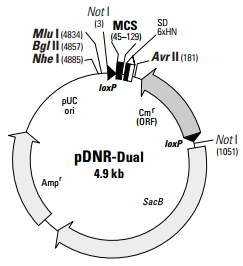 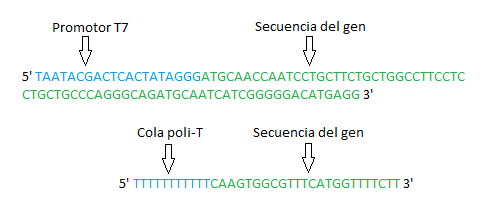 Figura 2. Ejemplo de figura. Obtención del ARNm sin la secuencia de maduración. Superior: Cebador sentido. Incluye la secuencia del promotor T7, la secuencia y la secuencia inicial del gen de la granzima B excluyendo la secuencia del péptido de maduración. Inferior: Cebador antisentido. Incluye una cola poli-T y la secuencia terminal del gen. (Arial 10, centrado sí es sólo un renglón. En dos o más renglones el texto va justificado).FIGURAS:Podrán ser dibujos, gráficas procesadas en computadora o fotografías.Deberá colocarse un enunciado al pie de la figura, con letra del mismo tamaño que la del texto, que iniciará sin sangría, con la palabra “Figura”, seguida de un número arábigo (consecutivo según su aparición en el texto) un punto y seguido.Incluir en el texto una descripción corta pero suficientemente clara del contenido.Para las gráficas el eje horizontal se utilizará para la variable independiente y en ambos ejes se incluirán: enunciados que describan clara y brevemente lo que se grafica, las unidades que se manejan y la señalización de las escalas.Deben aparecer inmediatamente después del párrafo donde se mencionan compartiendo la misma hoja en tamaño de media página o bien, solamente la figura en la siguiente página.Cuando la figura es tomada de otra fuente, se deberá citar la referencia en la parte inferior de la figura (debajo de las notas de pie) colocando la palabra.Fuente seguida de dos puntos y a continuación el apellido del primer y segundo autor, separados por la conjunción "y" (si son más de dos autores usar et al.). Ejemplo: "Fuente: García y Ortega, 2001".Ejemplo de la colocación de las ecuaciones                                                           ϕ(t) = ϕ(0)+Zt 0  ϕ(τ)dτ.                                                                                     (1)       kf(y)−f(z)k≤Lky −zk ∀ y,z ∈B(x;)                                                                      (2)2.2 JustificaciónDeberá definir el por qué vale la pena realizar este estudio.Qué se pretende analizar.Las implicaciones que pueden tener los resultados, cualquiera que éstos sean.Quiénes se beneficiarán2.3 Hipótesis2.4 ObjetivosLos objetivos son las contribuciones que el autor pretende derivar de su estudio.Para plantear los objetivos es indispensable conocer con detalle qué es posible lograr mediante la investigación; sólo así se fijan objetivos debidamente fundamentados y susceptibles de alcanzarse. Tales objetivos deberán ser congruentes con la justificación del estudio y los elementos que conforman la problemática que se investiga.La descripción de los objetivos debe ser clara y concisa, para lo cual es imprescindible seleccionar cuidadosamente los verbos que han de utilizarse en cada uno de ellos, como: conocer, comparar, determinar, detectar, identificar, evaluar, etcétera.Esta sección se inicia con una frase como:Los objetivos del presente estudio son...Tiene que ver con el “qué, cómo y para qué” , es decir, la intencionalidad del estudio.Una investigación debe contener un solo objetivo general.El objetivo del proyecto puede ser temporal, siempre en congruencia con el marco metodológico.2.4.1 Objetivo general2.4.2. Objetivos específicos CAPÍTULO II. MÉTODOS Y MATERIALESPor la naturaleza de la investigación el método general empleado deberá ser de corte deductivo, es decir, a partir de un procedimiento general se llegará a planteamientos particulares. Los métodos específicos por desarrollar dependerán del área de conocimiento de la competencia y son definidos por el investigador.Aquí se deberá presentar a manera general un bosquejo de la metodología en que se propone llevar a cabo la investigación. Es el plan para el desarrollo de esta; lo cual permitirá alcanzar los objetivos.Una forma sencilla de darle seguimiento es separarlo en apartados, por ejemplo:Tipo de investigación (cuantitativa o cualitativa).Participantes (descripción de los individuos que participaron, características demográficas relevantes, descripción del diseño muestral ya sea probabilística o no probabilística).Instrumentos (descripción a detalle de los instrumentos de recolección de datos, número y naturaleza de los ítems, instrucciones, tiempo de aplicación y forma de calificación, información sobre su confiabilidad y validez).Procedimiento (descripción a detalle de los pasos a seguir para el desarrollo de la investigación y procesamiento de los datos, debe describirse este apartado de tal forma que permita la reproducción del estudio por otros investigadores en otros momentos).Ejemplo de redacción:3.3 Tratamientos experimentales Para evaluar si existía algún efecto negativo de la temperatura sobre la glándula oviductal de la hembra Octopus maya (nombres científicos se escriben en minúsculas – sólo la primera letra va en mayúsculas – y con letra cursiva), se integraron dos grupos de 15 hembras, uno de ellos se expuso a 24ºC constantes y el otro grupo a una rampa descendente de 1ºC cada cinco días, comenzando con una temperatura de 30ºC hasta llegar a 24°C (Figura 4). Los tratamientos se llevaron a cabo en el área de reproducción de O. maya de la Unidad Multidisciplinaria de Docencia e Investigación de la Facultad de Ciencias de la UNAM (UMDI Sisal), ubicada en Sisal, Yucatán. En el área, los animales fueron colocados en estanques de 80 L conectados a un sistema de recirculación de agua de mar conectado a un espumador y a un filtro de tierra antracita, UV y eliminador de proteínas. Cada tratamiento contó con 15 tanques en los que se albergó de forma individual a hembras fertilizadas. El agua se calentó con ayuda de un calentador de inmersión de titanio de 1200W conectado a un sensor digital de temperatura, colocado en el reservorio de agua de mar que abastece al sistema. La temperatura ambiental se controló mediante el uso de dos equipos de aire acondicionado. En cada tanque, se colocó una caja de fibra de vidrio que sirvió tanto como refugio como nido para el desove. Se mantuvo un fotoperiodo de 10:14 horas con iluminación de led rojo (30 lux cm-2) con el fin de evitar el estrés provocado por la iluminación excesiva. La alimentación y las condiciones de oxigenación y limpieza fueron iguales en ambos experimentos, siguiendo las especificaciones descritas anteriormente.CAPITULO IV. RESULTADOSEl objetivo del cuarto capítulo de la tesis es presentar los resultados del análisis del caso, es decir, mostrar si los datos obtenidos apoyan o no el objetivo de la investigación.La redacción de los resultados comienza con un párrafo que describe su contenido. Este párrafo inicial puede también señalar si se ha subdividido la presentación del análisis de datos para lograr una mejor comprensión de los resultados.Tabla 1. Ejemplo de tabla. Crecimiento micelial de los hongos Diplodia seriata BY06 y D. seriata SACH19-3 en diferentes concentraciones de KCl y NaCl. (Arial 10, justificado si son dos o más renglones, en caso de ser sólo un renglón va centrado).* Los valores de presión osmótica se obtuvieron calculando los g/l de sales necesarios para obtener dicho valor.** Los valores se presentan en mm y corresponden al promedio ± 1 desviación estándar. Las letras de significancia estadística se agruparon en base al análisis post hoc de Tukey (P>0.05) de la interacción entre aislados, presiones osmóticas y solutos. La misma letra significa que no hay diferencias estadísticamente significativas con un α < 0.05.1. Se colocará un enunciado en la parte superior de ella, con tamaño de letra igual al del texto (arial 12), que iniciará con la palabra “Tabla”, un número arábigo (consecutivo según su aparición en el texto), un punto y seguido y una descripción corta pero suficientemente clara del contenido. Los encabezados de columna o de renglones deberán ser breves pero claros, colocando entre paréntesis las unidades de medida (cuando son las mismas para todos los datos de la columna o renglón) debajo de aquellos.2. Cuando la totalidad de la información de la tabla es tomada de otra fuente, se deberá citar la referencia en la parte inferior de la tabla (debajo de las notas de pie) colocando la palabra “Fuente” seguida de dos puntos y a continuación el apellido del primer y segundo autor, separados por la conjunción "y" (si son más de dos autores usar et al.).3. La tabla debe acompañarse del texto apropiado; en el caso de que la tabla ocupe toda la página las condiciones referidas a ella deberá aparecer lo más cerca posible.CAPÍTULO V. DISCUSIÓNLa primera tarea que debe realizarse en este capítulo es precisamente la de discutir, comentar y/o interpretar los hallazgos expuestos en los resultados. La discusión puede organizarse de acuerdo con el orden en que se presentaron los resultados según la importancia de los hallazgos.Deben comentarse los resultados contrarios a lo que el investigador esperaba. Un estudio científico y, por ende, una tesis elaborada con rigor científico, tiene igual valor si sus resultados coinciden o no con los que se había planteado. Los hallazgos negativos también constituyen aportaciones valiosas para el avance de la ciencia. Si se tienen resultados negativos, en este capítulo deben ofrecerse sus posibles explicaciones.CAPÍTULO VI. CONCLUSIONESEn la sección dedicada a las conclusiones deben presentarse, en forma breve, las implicaciones teóricas y prácticas de los hallazgos del estudio. Sin embargo, es importante cuidarse de no sobregeneralizar, es decir, de establecer conclusiones que no estén respaldadas por los resultados del caso o de la propuesta. Otro aspecto importante del caso o bien de la propuesta por considerar en relación con las conclusiones son los objetivos del estudio, ya que se debe analizar en qué medida se lograron.En las conclusiones se deben analizar y evaluar los puntos principales de la investigación; éstas manifiestan el valor del estudio, así como el dominio que tiene del tema.CAPÍTULO VII. RECOMENDACIONESEn la sección de las recomendaciones el autor debe discutir las implicaciones prácticas de sus hallazgos en términos de las necesidades de replicar el estudio en otros ámbitos, con otros sujetos o en otra población para incrementar la generalización de los resultados obtenidos y también debe sugerir nuevos estudios destinados a investigar otra dimensión del problema.En pocas palabras, esta parte del último capítulo de la tesis pretende aportar recomendaciones para investigaciones futuras o para el uso de la propuesta. En este sentido, responde a cuestionamientos como, ¿de qué forma podrían manejarse el diseño de investigación?, ¿deberá estudiarse el mismo problema?, ¿qué tipo de investigaciones podría surgir de los hallazgos del presente estudio?, etcétera.CAPÍTULO VIII. BIBLIOGRAFÍALa bibliografía es un elemento de vital importancia en todo escrito científico porque fundamenta las afirmaciones del autor y permiten que el lector amplíe el horizonte de sus conocimientos, mediante la consulta de las fuentes consignadas en la lista.Es obligatorio consignar las citas completas y en el idioma en que dicha referencia se haya consultado. Además, es preciso tener presente que en la bibliografía se incluyen aquellos libros, artículos, Internet, entre otros.NORMAS PARA ELABORAR LA BIBLIOGRAFÍAEn esta sección se anotan todos los datos del material bibliográfico citado en el texto. La lista se organiza en orden alfabético según el apellido del autor y los datos generales. Según la Asociación Americana de Psicología (APA, por sus siglas en inglés), a continuación, se presentan algunos ejemplos de redacción de bibliografía de acuerdo a la fuente consultada.Referencia generalLa Asociación Americana de Psicología (APA) indica que para la realización de citas, los requerimientos mínimos son:Apellido, Nombre de autor (es) del artículo (Fecha de publicación). Título del artículo: subtítulo del artículo. Título de la publicación e información sobre ella.Ejemplo de citas:Delgado Argote, L.A., Carballido Sánchez, E. A., 1990. Análisis tectónico del sistema transpresivo neogénico entre Macuspana, Tabasco, y Puerto Ángel, Oaxaca. Revista Mexicana de Ciencias Geológicas, 9(1), 21-32.Favela, J., Tentori, M., Castro, L.A., González, V.M., Moran, E.B.,  Martínez-García, A.I. 2007. Activity recognition for context-aware hospital applications: issues and opportunities for the deployment of pervasive networks. Mobile Networks and Applications. 12(2-3),155-171.  Postgate, J.R. 1969. Viable counts and viability. En: Norris, R., Ribbons, D.W.  (Eds.), Methods in microbiology.  Academic Press, New York. pp. 34-56.Ejemplos de citas para fuentes impresas tales como:1. Artículo de revista científicaApellido, Nombre del autor (año de publicación). Título del artículo. Título de la revista, volumen, páginas.EjemploSaywitz, K. J., Mandarino, A.P., Berliner, L. & Cohen, J.A. (2000). Treatment for sexually abused children and adolescents. American Psychologist, 55, 1040-1049.2. Artículo de periódico sin autorTítulo del artículo. (fecha de publicación). Nombre del periódico, páginas.EjemploNew drug appears to sharply cut risk of death from Heart failure. (1993, 15 de julio). The Washington Post, p. A12.3. Artículo de periódico con autor y páginas discontinuasApellido, Nombre del autor (fecha de publicación). Título del artículo. Nombre del periódico, páginas (pp.##, ##, ##).EjemploSchwartz, J. (1993, 30 de septiembre). Obesity affects economic social status. The Washington Post, pp. A1, A4.4. Resumen como fuente originalApellido, Nombre del autor (fecha de publicación). Título del artículo [Resumen]. Título de la revista, volumen, páginas. (pp.##).EjemploWolf, N.J., Young, S.L., Fanselow, M.S. & Butcher, L.L. (1991). MAP-2 expression in cholinoceptive pyramidal cells of rodent cortex and hippocampus is altered by Pavlovian conditioning [Resumen]. Society for Neuroscience Abstracts, 17,480.5. Libro completoAutor (año de publicación). Título (Edición, si es posterior a la primera). Localidad, Provincia, País: EditorialEjemploMitchell, T.R. & Larson, J.R. (1987). People in organizations: An introduction to organizational behavior (3ra. Ed.). Nueva York, NY, E.U.: McGraw-Hill.6. Traducción al español de un libroApellido, Nombre del autor (año de publicación). Título de libro (Apellido, Nombre de traductor(es), Trads.). Localidad, Provincia, País.: Editorial. (Trabajo original publicado en la fecha).EjemploLaplace, P. –S. (1951). Un ensayo filosófico sobre las probabilidades (F. W. Truscott & F. L. Emory, Trads.). Nueva York, NY, E.U.: Dover. (Trabajo original publicado en 1814).En el texto, cite la fecha original de la publicación y la fecha de traducción: (Laplace, 1814/1951)7. Artículo o capítulo en un libroApellido, Nombre del autor (fecha de publicación). Título del artículo o capítulo. En Apellido, Nombre de editor(es) (Eds.). Título del libro (pp.##, ##, ##). Localidad, Provincia, País.: Editorial.EjemploBjork, R. A. (1989). Retrieval inhibition as an adaptive mechanism in human memory. En H. L. Roediger III & F. I. M. Craick (Eds.). Varieties of memory & consciousness (pp. 309-330). Hillsdale, N.J., E.U.: Erlbaum.8. Enciclopedia o diccionarioApellido, Nombre del editor principal. Nombre de la enciclopedia o diccionario (edición, volúmenes). Localidad, provincia, país: Editorial.EjemploSadie,S. (ED.). (1980). The new Grove dictionary of music and musicians (6ª. ed., Vols. 1-20). Londres, Inglaterra: Macmillan.Para trabajos de referencia importantes con un consejo editorial grande, usted puede anotar el nombre del editor principal, seguido por la locución: et al.9. Informe de una universidadApellido, Nombre de autores (año de publicación). Título del informe (número o identificación del informe) Localidad, provincia, país: Nombre de la universidad, nombre del departamento u organización específicos de la universidad que produjo el informe.EjemploBroadhurst, R.G. & Maller, R.A. (1991). Sex offending and recidivism (Inf. Téc. No. 3). Nedlands, Australia Occidental: University of Western Australia, Crime Research Centre.10. Contribución no publicada para un simposioApellido, Nombre de autores (año, mes de publicación). Título de la contribución. En nombre de la temática tratada. Simposio efectuado en indicar nombre de congreso, institución que le respalda, localidad, estado y país donde se realizó.EjemploLichstein, K. L., Jonson, R. S., Womack, T. D., Dean, J. E. & Childers, C. K. (1990, junio). Relaxation therapy for polypharmacy use in elderly insomniacs and noninsomniacs. En T. L. Rosenthal (Presidente), Reducing medication in geriatric populations. Simposio efectuado en la reunión del First International Congress of Behavioral Medicine, Uppsala, Suecia.11. Disertación doctoral no publicadaApellido, Nombre de autor (año de publicación). Título de la disertación. Disertación doctoral no publicada, Universidad, localidad o provincia, país.EjemploWilfley, D. E. (1989). Interpersonal analises of bulimia: Normal-Weight and obese. Disertación doctoral no publicada, University of Missouri, Columbia, E.U..11. Tesis de maestría no publicadaApellido, Nombre de autor (año de publicación). Título de la tesis. Tesis de maestría no publicada, Universidad, localidad o provincia, país.EjemploAlmeida, D. M. (1990). Fathers’participation in family work: Consequences for fathers’ stress and father-child relations. Tesis de maestría no publicada, Universidad de Victoria, Victoria, Columbia Británica, Canadá.12. Reseña o recensión de un libroApellido, Nombre de autor (año de publicación). Título de la recensión [Reseña del libro Título del libro]. Editorial, páginas.EjemploSchatz, B. R. (2000). Learning by text or context? [Reseña del libro The social life of information]. Science, 290, 1304.AnexosPáginaPáginaÍndice de figuras………………….………………………….………………………………….viiiÍndice de tablas………………………….……………………………….………………………ixDedicatorias………..………………….……………………………….…………………………ivAgradecimientos…………………………………………….……………………………….......vResumen en español………………………..……………...……...……………………………iiAbstract…………………..….………………………….…………………….……..iiiCapítulo 1.   IntroducciónAntecedentes…………………………………………………………….……………..1Justificación (opcional)………………………………………………………………...3Hipótesis (opcional)..............................................................................................6Objetivos…………………………………………..………………….…………………7Objetivo general ………………………….………………….…………………7Objetivos específico…………………………………………….………………7Capítulo  2.   Metodología2.1  Xxxxxxxx………….......................................................................…...…...............82.2  Xxxxxxxx…………….………………………………………….………………………9Capítulo 3.   Resultados3.1  Xxxxxxxx…………........................................................................…...…..............123.2  Xxxxxxxx………….…………………………………………….………………………133.3  Xxxxxxxx………….…………………………………………….………………………14Capítulo  4 .   Discusión4.1  Xxxxxxxx…………........................................................................…...…..............164.2  Xxxxxxxx…………….………………………………………….………………………174.3  Xxxxxxxx………….…………………………………………….………………………18Capítulo 5 .   Conclusiones5.1  Xxxxxxxx…....................................................................…...…............................215.2  Xxxxxxxx………………….……….………………………………….…………………225.3  Xxxxxxxx……………….…………………………………………….……………………….23Literatura citada……………………………………………………………………………..24Anexos……………………………………………………………………………….….....…25FiguraFiguraPágina1xxxxxxxxxxxxxxxxxxxxxxxxxxxxxxxxxxxx………………..………..……………xxxxxxxxxxxxxxxxxxxxxxxxxxxxxxxxxxxx………………..………..……………82xxxxxxxxxxxxxxxxxxxxxxxxxxxxxxxxxxxx……………………….….…….…….xxxxxxxxxxxxxxxxxxxxxxxxxxxxxxxxxxxx……………………….….…….…….113xxxxxxxxxxxxxxxxxxxxxxxxxxxxxxxxxxxx………………..………..……………xxxxxxxxxxxxxxxxxxxxxxxxxxxxxxxxxxxx………………..………..……………154xxxxxxxxxxxxxxxxxxxxxxxxxxxxxxxxxxxx………………………………………xxxxxxxxxxxxxxxxxxxxxxxxxxxxxxxxxxxx………………………………………185xxxxxxxxxxxxxxxxxxxxxxxxxxxxxxxxxxxx………………………………………xxxxxxxxxxxxxxxxxxxxxxxxxxxxxxxxxxxx………………………………………22TablaPáginaPágina1Xxxxxxxxxxxxxxxxxxxxxxxxxxxxxxxxxxxxxxxxxxxxxxxxxxxxxxxxxxxxxxxxxxxxxxxxxxxxxxxxxxxxxxxxxxxxxxxxxxxxxxx……….….……….….………………..Xxxxxxxxxxxxxxxxxxxxxxxxxxxxxxxxxxxxxxxxxxxxxxxxxxxxxxxxxxxxxxxxxxxxxxxxxxxxxxxxxxxxxxxxxxxxxxxxxxxxxxx……….….……….….………………..132Xxxxxxxxxxxxxxxxxxxxxxxxxxxxxxxxxxxxxxxxxxxxxxxxxxxxxxxxxxxxxxxxxxxxxxxxxxxxxxxxxxxxxxxxxxxxxxxxxxxxxxxxxxxxxxxxxxxxxxxxxxxxxxxxxxxxxxxxxxxxxxxxxxxxxxxxxxxxxxxxxxxxxxxxxxxxxxxxxxx………………………………Xxxxxxxxxxxxxxxxxxxxxxxxxxxxxxxxxxxxxxxxxxxxxxxxxxxxxxxxxxxxxxxxxxxxxxxxxxxxxxxxxxxxxxxxxxxxxxxxxxxxxxxxxxxxxxxxxxxxxxxxxxxxxxxxxxxxxxxxxxxxxxxxxxxxxxxxxxxxxxxxxxxxxxxxxxxxxxxxxxx………………………………18Tratamiento(-MPa)*BY06**BY06**SACH19-3**SACH19-3**Tratamiento(-MPa)*KClNaClKClNaCl028.90±0.54 il30.87±1.33 gj33.43±1.58 gh31.83±1.77 gi0.543.08±1.9 ef40.97±3.13 f47.02±3.13 cd47±0.92 ce151.18±4.72 b42±0.09 f55.87±4.76 a42.48±1.77 f1.548.77±3.92 bc30.3±2.18 hk58.23±4.68 a30.23±1.13 hk250.32±3.36 bc28.1±0.63 il51.22±3.48 b26.75±0.18 km2.543.68±5.22 df24±1.87 mo50.47±2.16 bc22.20±1.31 np348.35±3.02 bc21.67±0.38 op42.98±2.11 f18.45±1.13 pq3.527.83±1.95 jm17.25±0.75 qr34.65±1.11 g14.28±0.47 rs425.93±1.47 ln15.73±0.2 qr31.48±0.84 gj10.08±0.39 tu4.521.67±0.94 op13.53±0.94 rt28.9±0.84 il9.17±1.11 u518.75±1.21 pq13.6±1.39 rt25.97±0.72 ln11.48±0.7 su